Bando di concorso per il conferimento per l’anno 2016 di un premio di laurea di € 1.500 euro, promosso alla memoria di Francesca MOLFINO destinato a un/a laureato/a delle Facoltà di Medicina, Psicologia, Sociologia, Lettere, Filosofia, Statistica, Pedagogia, Scienze Politiche, di Università italiana che abbia presentato la miglior tesi di laurea specialistica/magistrale sull’argomento relativo alla violenza contro le donne.Art. 1Numero e tipologia dei premi La Fondazione per la promozione dello studio e della ricerca La Sapienza bandisce per l’anno 2016 un concorso per il conferimento di un premio in memoria di Francesca MOLFINO, di € 1.500 al lordo degli oneri a carico del/la beneficiario/a, promosso e finanziato da una donazione di parenti e amici di Francesca Molfino, da destinare a laureati/e presso le Facoltà o i Dipartimenti di Psicologia, Medicina, Sociologia, Lettere, Filosofia, Pedagogia, Statistica, Scienze Politiche, di una Università italiana che abbiano saputo esprimere nello studio la combinazione di impegno ed eccellenza e presentato la miglior tesi di laurea specialistica/magistrale sull’argomento relativo alla violenza contro le donne.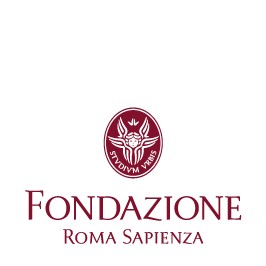 Art. 2Requisiti generali d’ammissione Sono ammessi al concorso di cui all’art. 1, gli studenti italiani o stranieri in possesso di laurea specialistica/magistrale che abbiano sostenuto presso Facoltà o Dipartimenti di Medicina, Psicologia, Sociologia, Lettere, Statistica, Filosofia, Pedagogia, Scienze Politiche di una Università italiana l’esame di laurea specialistica/magistrale discutendo una tesi di laurea concernente la violenza contro le donne:1. negli anni accademici 2013/2014 o 2014/2015 o 2015/2016;2. con votazione minima di 110/110. Art. 3 Domanda e termine di presentazione La domanda di ammissione al concorso, sottoscritta dall’interessato/a e redatta in carta semplice, come da Allegato A, dovrà essere inviata a mezzo raccomandata con avviso di ricevimento (farà fede la data del timbro postale di spedizione), entro e non oltre il 20 aprile 2016 al Presidente della Fondazione Roma Sapienza, I piano del Rettorato, stanza 45, Piazzale Aldo Moro, 5 – 00185 Roma. Nella domanda di ammissione il/la candidato/a dovrà dichiarare il proprio domicilio, il numero di telefono, l’indirizzo e-mail e il recapito al quale desidera vengano effettuate eventuali comunicazioni, con l’impegno a segnalare tempestivamente le variazioni che dovessero intervenire successivamente. La Segreteria del Presidente provvederà a trasmettere le domande alla Commissione Giudicatrice. Art. 4Commissione GiudicatriceIl Presidente della Fondazione per la promozione dello studio e della ricerca La Sapienza nomina la Commissione Giudicatrice del procedimento di selezione, composta da tre membri, un membro designato dalla Famiglia e Amici di Francesca Molfino e due scelti, su proposta del Consiglio di Amministrazione della Fondazione stessa, tra docenti componenti il Consiglio Scientifico e/o docenti esperti di discipline attinenti l’argomento del premio.La Commissione Giudicatrice verifica il possesso da parte dei candidati dei requisiti di cui all’art. 2 e individua la miglior tesi. Qualora la Commissione non individui candidati meritevoli del premio, questo non verrà assegnato. I verbali redatti dalla Commissione saranno trasmessi, con i relativi allegati, alla Segreteria del Presidente della Fondazione e conservati a cura della stessa. Il giudizio della Commissione è insindacabile.Art. 5Titoli valutabiliAlla domanda dovranno essere allegati: dichiarazione sostitutiva che attesti il conseguimento della laurea specialistica/magistrale, la relativa votazione, il titolo della tesi discussa, il nome del professore Relatore; una copia della tesi (indifferentemente prodotta in formato cartaceo o su supporto magnetico) recante la firma del Relatore; una relazione illustrativa della tesi redatta dal Relatore. I documenti allegati alla domanda, presentati in carta libera, potranno essere prodotti in originale ovvero in copia dichiarata autentica mediante dichiarazione sostitutive, ai sensi del D.P.R. 445/2000, con l’indicazione di tutti gli elementi necessari per l’attribuzione del punteggio. La Fondazione si riserva la facoltà di procedere a idonei controlli sulla veridicità del contenuto delle attestazioni allegate alla domanda presentate da coloro che risulteranno assegnatari dei premi. Art.6Graduatoria di meritoQualora il numero dei candidati in possesso dei requisiti ecceda il numero dei premi messi a concorso, la Commissione Giudicatrice procede alla formulazione di una graduatoria in ordine di merito e di titoli e, a parità di merito e di titoli, la preferenza è determinata dalla minore età del/la candidato/a, come previsto dalla legge 127/97 e successive modificazioni. I titoli devono essere posseduti alla data di scadenza del termine di presentazione della domanda di partecipazione al concorso. Della graduatoria verrà data comunicazione agli interessati mediante pubblicizzazione sul sito internet della Fondazione Roma Sapienza.  Il premio è incompatibile con altri premi/borse di studio al medesimo titolo conferiti e nel medesimo anno. I vincitori del concorso saranno informati e il premio verrà corrisposto in un’unica soluzione. La Cerimonia annuale di conferimento attestazioni 2016 è prevista per il mese di giugno. Art. 7Trattamento dei dati personaliI dati personali forniti dai candidati saranno trattati, esclusivamente, per le finalità di gestione della procedura concorsuale.Art. 8Restituzione documentiTrascorso il termine di assegnazione del premio e comunque non oltre 6 mesi da tale data, i candidati dovranno provvedere al recupero della documentazione presentata a questa Fondazione (titoli, documenti, etc.) personalmente ovvero a mezzo delegato, dandone preavviso almeno dieci giorni prima. Decorso il termine di 6 mesi dalla data dell’assegnazione del premio, la Fondazione disporrà della documentazione secondo le proprie esigenze, senza alcuna responsabilità in merito alla conservazione del materiale. Tale restituzione sarà effettuata salvo eventuale contenzioso in atto.Art. 9Disposizioni finaliPer tutto quanto non previsto dal presente bando si applica la normativa vigente. Il presente bando di concorso per il conferimento per l’anno 2016 di un premio di € 1.500,00 al lordo degli oneri a carico del beneficiario, intitolato a “FRANCESCA MOLFINO”, destinato a un/a laureato/a delle Facoltà di Medicina, Psicologia, Sociologia, Lettere, Filosofia, Statistica, Pedagogia, Scienze Politiche, di Università italiana che abbia presentato la miglior tesi di laurea specialistica/magistrale sull’argomento relativo alla violenza contro le donne sarà acquisito alla raccolta interna di questa Fondazione e reso disponibile per via telematica sul sito www.fondazionesapienza.uniroma1.it Roma, 7 marzo 2016IL PRESIDENTE Prof. Antonello Folco Biagini 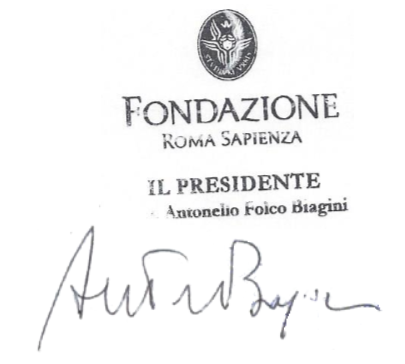 All. A Fac simile domanda di partecipazione al concorso per il conferimento per l’anno 2016 di un premio di laurea di € 1.500 euro, promosso alla memoria di Francesca MOLFINO destinato a un/a laureato/a delle Facoltà di Medicina, Psicologia, Sociologia, Lettere, Filosofia, Statistica, Pedagogia, Scienze Politiche, di Università italiana che abbia presentato la miglior tesi di laurea specialistica/magistrale sull’argomento relativo alla violenza contro le donne. Al Presidente dellaFONDAZIONE ROMA SAPIENZAPiazzale Aldo Moro, 500185 ROMAIl/La sottoscritto/a, (NOME e COGNOME)………………………………………………………...…………… nato/a a………………………………………………………………………….il…………………...…………… e residente a………………………..…………in Via/Piazza…………………….……………………………, codice fiscale……………………………………………..recapito del telefono e/o cellulare……………………………………………………………………………… e-mail……………………………………………………………… recapito presso il quale desidera ricevere le comunicazioni………………………………….……………… Inoltra domanda per l’assegnazione di un premio di laurea su argomento concernente la violenza contro le donne, intitolato a FRANCESCA MOLFINO, di cui al bando del………………………, con scadenza  il……………….…Il/la sottoscritto/a…. elegge, ai fini del concorso, il proprio domicilio in:Via………………………………………………………………….……….………………….……n………….Città…………………………………………………………..……provincia…………….cap…...…..Telefono fisso …………………………………….…………Telefono cellulare …………………………………………indirizzo posta elettronica ………………………………..……………………………………………posta PEC ……………………………………………………………….……………………………..impegnandosi a comunicare tempestivamente ogni eventuale variazione.Il/la sottoscritto/a, consapevole che il rilascio di false o incomplete dichiarazioni è un reato penale, dichiara sotto la propria responsabilità: di essere cittadino/a ……………………………………………………; di essersi iscritto/a al corso di laurea in………………………………………………………….., presso la facoltà di ………………………………………, nell’anno accademico……………..……; di aver conseguito la laurea in………………..………………………………………………presso l’Università di……………………………………………….con la votazione di………….………….., nell’anno accademico………………..……;  che la media complessiva degli esami sostenuti è …………………………………………………; che la posizione, relativamente ai versamenti  effettuati per tasse, contributi, arretrati o eventuali multe, è regolare; di non trovarsi in situazione d’incompatibilità, di cui all’art.6 del bando; Allega: -………………………….……………….,                   -………………………………………….., Roma, Firma 